 New Life Christian Academy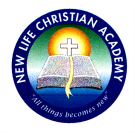 SCIENCE -  Grade 4th -  Teacher Capellán Weekly Lesson Plan (Plan de Lección- 2 Weeks  April 27th to May 8th,  2020)Contents (Contenidos)  -  The Planets in our Solar System*  The Planets in our Solar System:  (Mars  /  Jupiter  /  Saturn  /  Uranus  /  Neptune  /  Pluto).Things to do:Watch the videos and write a report about each planet, according to the next schedule:APRIL 27th to MAY 1st:Monday 27th 	-	MarsWednesday 29th   	-  	JupiterFriday 1st 		-	Saturn MAY 4th – 8th:Monday 4th 		-	NeptuneWednesday 6th   	-  	UranusFriday 8th  		-	Pluto YouTube Suggested Videos:  https://www.youtube.com/watch?v=_50N5QoQoc4  /  Marshttps://www.youtube.com/watch?v=vVLGTPaT-9s  /  Jupiterhttps://www.youtube.com/watch?v=iWbqJ003XlM  /  Saturnhttps://www.youtube.com/watch?v=PlrlvwKOu0w  /  Neptune and Uranushttps://www.youtube.com/watch?v=faKnto4Pb6c  /  Neptunehttps://www.youtube.com/watch?v=_aRAoM1i0D4  /  Uranushttps://www.youtube.com/watch?v=-iZio70bd-M  /  Plutohttps://www.youtube.com/watch?v=KQyJOG9MMX8  /  Why isn’t Pluto a Planet Anymore?